Indigenous Women, Leadership and Economic DevelopmentMonday 6th June 2016    8.30am – 4.40pmInternational House, Charles Darwin University Casuarina Campus, Darwin"A gathering for Indigenous Women to listen, to talk about and to share ideas aboutleadership and economic development for themselves, their families and their communities"Indigenous Women, Leadership and Economic Development  continuedon behalf of all the participants and others attending the conferencethe conference organisersPaperbark HR and the Northern Institute at CDUwould like to thankall of our presenters and facilitatorsthe use of International House as our venuethe conference bags provided by WestPac Bankandthe generous contribution of a grant from theNorthern Territory GovernmentRemote Aboriginal Economic Development Fundprovided through theOffice of Aboriginal Affairsfor more information please contact Lenore Dembski, Paperbark Womanpaperbarkhr@bigpond.com    www.paperbarkwoman.com.au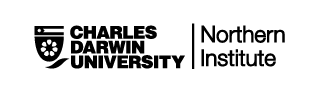 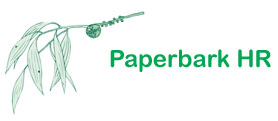 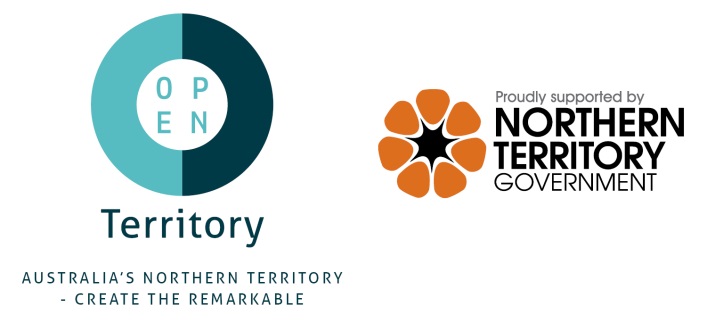 TimesMinTOPICFACILITATOR18.30 to 9.0030Registration – expo stands and networking opportunity29.00 to 9.1010Welcome to CountryBilawara Lee39.10 to 9.155Introduction and house keepingLenore Dembski49.15 to 9.205Welcoming comments from CDUProf Ruth Wallace & Prof Peter Kell59.20 to 9.255Overview of the day, outline and objectivesRuth69.25 to 9.3510Our numbers, where we live, what we doLenore79.35 to 10.0025Our History – defending our countryDr Sue Stanton– by video810.00 to 10.2020Aboriginal Affairs Strategy – NT Office of Aboriginal AffairsLeeanne Caton910.20 to 10.5030Morning tea, expo stands and networkingLEADERSHIP STREAM1010.50 to 11.1520Leadership – Types, Levels, ImportanceRuth1111.10 to 11.3020A personal pathway to leadership in governmentMinister Bess Price1211.30 to 11.5020Mentoring and developing young leadersChris Ross1311.50 to 12.1020Putting organisational leadership into practiceCilla Collins1412.10 to 1.1060Lunch, networking and expo standsECONOMIC DEVELOPMENT STREAM151.10 to 1.3020Economic development and Indigenous peopleDr Ram Vemuri161.30 to 1.5525Changing lives through economic developmentTrudy Hayes171.55 to 2.1015Starting small, working hard and an expanding futureMay Rosas182.10 to 2.2515The importance of governance in businessWomen’s group192.25 to 2.4015Taking steps to create a viable businessWomen’s group202.40 to 3.1030Afternoon tea, expo stands and networking213.10 to 3.2010Key themes arising and overview of round tableLenore223.20 to 3.40201 Round table discussions in groups233.40 to 4.00202 Round table discussions in groups244.00 to 4.1010Where to from here and closing remarksRuth254.10 to 5.0040View expo stands and networking opportunity –and activities for locals participants265.00Conference concludes for local women264.40Conference concludes for remote women274.451 ½ hoursBus tourLooking at Darwin and thinking about CommunityFor participants from remote communities so they can see the way some parts of Darwin are set up.  They can think about if they can add some things to their communityPlanned by LenoreDelivered byMetro Mini Bus P/L287.00-8.30Conference dinner Travelodge Mirambeena